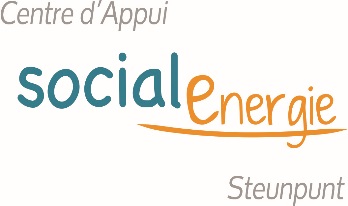 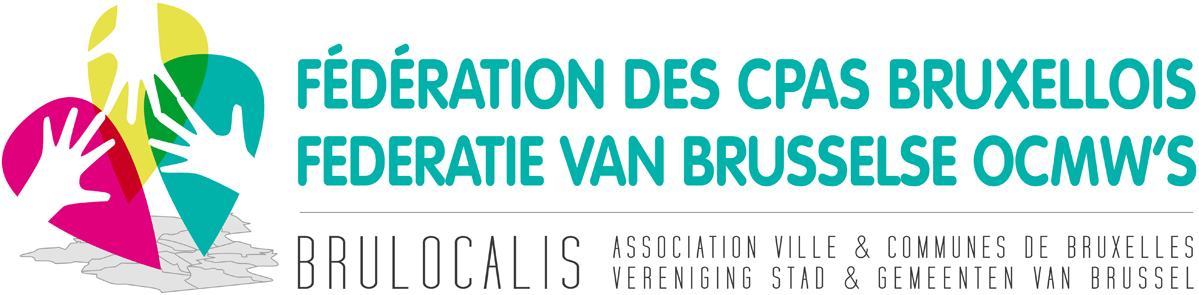 FORMATION  ENERGIE & EAU - Bulletin d’inscription A renvoyer au plus tard deux semaines avant la date par mail à  JWillems@cpasbru.irisnet.beDate et signature participant:                ………………………………………………………………………………CPAS / SERVICE : ………………………………………………………………………….NOM : …………………………………………………………………………………..PRENOM : ………………………………………… FONCTION : ……………………………………………………………………………………………………………………………………..E. MAIL : ………………………………………………………………………………..TEL. : ……………………………………………….